SECTION 2: Preservation Property Summary FormUse this form to gather basic property information about HUD-assisted multifamily affordable housing that is being considered for preservation. It is primarily designed for Section 202 Direct Loan and Section 236 properties, but can be modified to add information relevant to other properties. SECTION 3: Checklist of Potential Preservation Goals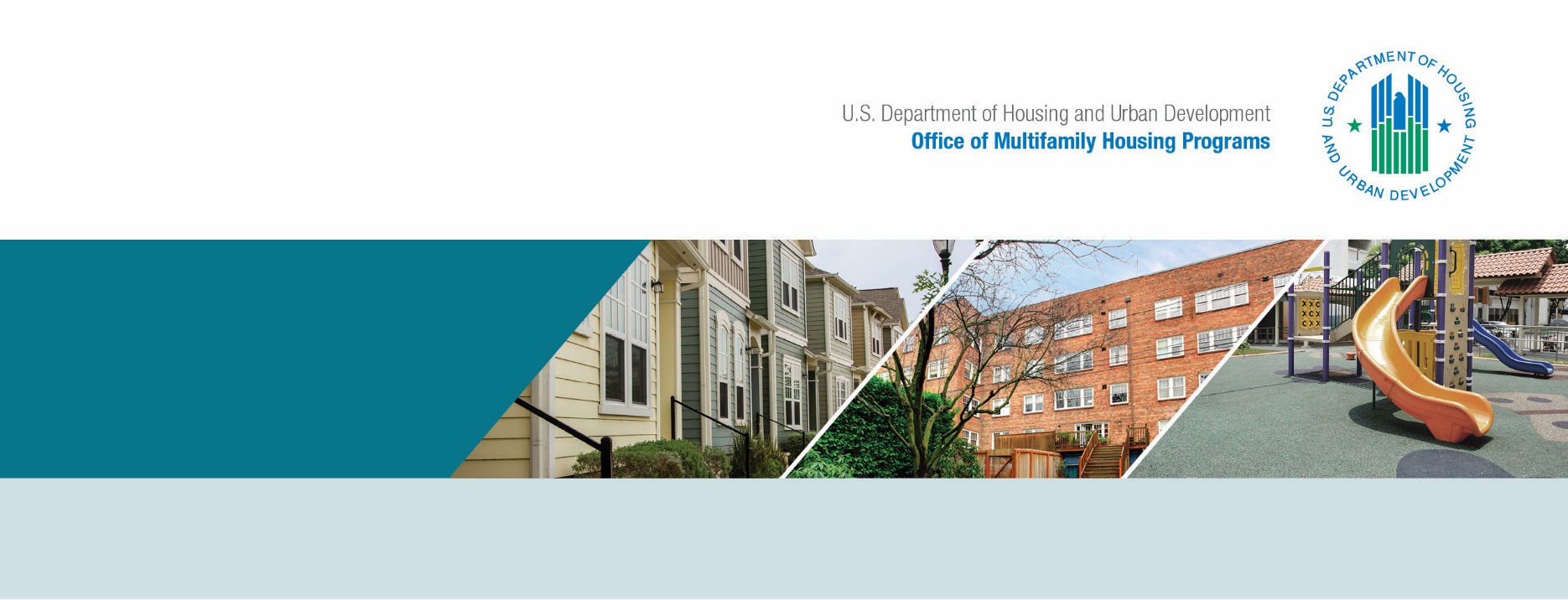 Safeguard Long-Term Rental Assistance☐	Renew my existing project-based Section 8 contract for a new longer term☐	Convert my RAP / Rent Supp / Mod Rehab contract to project-based Section 8 using RAD 2☐	Obtain Tenant Protection Vouchers for non-assisted residents☐	Obtain project-based voucher contract from the PHA☐	Keep rents affordable for non-assisted tenants☐	Other: Improve and Modernize the Property Physically☐	Replace aging components/systems ☐	Make utility-saving investments☐	Make marketability upgrades ☐	Solve accessibility compliance issues☐	Other:Stabilize the Property Financially☐	Increase Section 8 rents☐	Increase Replacement Reserve funding☐	Reduce vacancy/bad debt loss☐	Reduce operating expenses ☐	Other:Long-Term Ownership Objectives☐	How long do I want to own this property?☐	Am I considering selling the property?☐	Am I willing to bring in an ownership partner if necessary?☐	What minimum level of affordability do I want/need to provide? ☐	What tenant population(s) do I want/need to serve?☐	What do I mean by “long-term viability”?☐	Am I willing to make new investments, using my own money?☐	Do I need a minimum level of financial return?☐	Do I want or need developer fees, net refinancing proceeds, or net sales proceeds?☐	Other:☐	Other:Other Potential Preservation Goals	Add a service coordinator 	Better support for aging-in-place 	Change the unit mix	Add common areas 	Reduce utility consumption	Achieve a green designation	Improve cash flow	Other:	Other:SECTION 4: Checklist of Potential Next Steps Toward PreservationDiscussions with Potential Preservation Team Members	Discussions with prospective purchaser	Discussions with HUD representative 	Discussions with architect	Discussions with general contractor	Discussions with prospective lender	Discussions with prospective tax credit investor	Discussions with consultant(s)	Other:Needs for Additional Information	Obtain Capital Needs Assessment	Obtain Rent Comparability Study	Locate/obtain environmental review          documentation	Locate relevant legal documents	Determine available Section 8 contract renewal options	Determine whether Tenant Protection Vouchers might be available	Determine whether the PHA has project-based vouchers available	Determine whether loan can be prepaid without requiring HUD discretionary permission	Other:Choose Regulatory Options	Apply to prepay and refinance the existing first mortgage loan	Apply for Flex Sub Loan deferral	Apply for Section 236 IRP decoupling	Apply for long-term Section 8 contract renewal	Apply for RAD 2 (Convert RAP / Rent Supp / Mod Rehab to project-based Section 8)	Apply for Tenant Protection Vouchers:	Apply for rent increase for non-assisted units	OtherMake Operational and Capital Improvement Changes	 Make changes to reduce vacancy / bad debt loss 	Make changes to reduce utility expenses	Make changes to reduce other operating expenses	Make changes to unit mix and distribution 	Develop plan for improving and modernizing property	Make changes to improve marketability	Other:Preservation Planning	Expand my preservation team	Engage financial advisor	Develop a status quo cash flow projection	Determine $$ needed for adequate Replacement Reserve funding	Priorities and goals established	Determine my ‘best option without a recapitalization’	Develop a rough preservation sources and uses of funds estimate	Develop a rough preservation cash flow projection	Other:Notes:__________________________________________________________________________________________________________________________________________________________________________________________________________________________________________________________________________________________________________________________________________________________________________________________________________________________________________________________________________________________________________________________________________________________________________________________________________________________________________________________________________________________________________________________________________________________________________________________________________________________________________________________________________________________________________________________________________________________________________________________________________________________________________________________________________________________Preservation Clinic Follow-Up RequestINSTRUCTIONS:   Please use this sheet to request additional information or follow-up from HUD to assist with preserving your property. Turn in this sheet at the end of the day to your facilitator or to a HUD representative.  BASIC INFORMATION FOR FOLLOW-UP:Property Name:	 										Property Address: 										FHA Project No. (If known): 									Current financing type:  ☐ Section 236    ☐ Section 202 (pre-1974)     ☐ Section 202 (1974-1991)			Other:  									Current rental subsidy:   Section 8       Rent Supp           RAP          Project-Based Vouchers			Other:  									Your Name:											Organization:		___________________________________________________________Position:		___________________________________________________________Email address:											Phone:												Please tell us below what follow-up, additional information, or guidance you would like regarding the preservation of this property.  BASIC INFORMATION BASIC INFORMATION BASIC INFORMATION BASIC INFORMATION Property Name: Property Name: Property Name: Property Name: Property Street Address: Property Street Address: Property Street Address: Property Street Address: City: State: State: Zip: FHA Project Number: FHA Project Number: Tenant Profile:  Seniors   Family   Special Needs                                                  MixedTenant Profile:  Seniors   Family   Special Needs                                                  MixedYear originally constructed: 	Year originally constructed: 	Year of last substantial rehab: Year of last substantial rehab: OWNERSHIP HISTORY OWNERSHIP HISTORY Ownership Entity Name: Ownership: For-Profit   NonprofitSelf-Managed?  Yes   NoHas ownership transferred since original development?  Yes  NoHas ownership transferred since original development?  Yes  NoIf transferred, comment: If transferred, comment: Owner controls other properties?  Yes  NoIf yes, number of properties owned: LOAN AND GRANT HISTORY (SELECT ALL THAT APPLY)LOAN AND GRANT HISTORY (SELECT ALL THAT APPLY) Monetary or Covenant Default Forbearance Agreement Foreclosure Proceedings Partial Payment of Claim Loan Modification Workout or Other Restructuring Service Coordinator Assisted Living Conversion ProgramComment on any of the above: Comment on any of the above: OTHER CURRENT FINANCING OTHER CURRENT FINANCING State Type of Financing: LIHTC, Flex Sub Loans, Secured or Unsecured Owner Loans, HOME, CDBG, Grants, etc.Provide Supporting Details: Amount, Term, Maturity Date, Interest Rate, Restrictions.Type of Financing: Details: Type of Financing: Details: Type of Financing: Details: Type of Financing: Additional comment on any of the above: Details: PROJECT-BASED RENTAL ASSISTANCE (PBRA) HISTORY AND INFORMATIONPROJECT-BASED RENTAL ASSISTANCE (PBRA) HISTORY AND INFORMATION Property has PBRA    Property has multiple PBRA Contracts   If PBRA, provide details below: Property has PBRA    Property has multiple PBRA Contracts   If PBRA, provide details below: Property has HUD PB Section 8 Contract(s)Units Covered:  Exp. Date:  Property has RAP ContractUnits Covered:  Exp. Date:  Property has Rent Supp ContractUnits Covered:  Exp. Date:  Property has Mod Rehab Section 8 Contract(s), Includes Single Room OccupancyUnits Covered:  Exp. Date:  Property has Project-Based Voucher Contract(s) with PHAUnits Covered:  Exp. Date: Notes regarding above:Notes regarding above:UNIT MIX BY TYPE OF RENTAL ASSISTANCEUNIT MIX BY TYPE OF RENTAL ASSISTANCEUNIT MIX BY TYPE OF RENTAL ASSISTANCEUNIT MIX BY TYPE OF RENTAL ASSISTANCEUNIT MIX BY TYPE OF RENTAL ASSISTANCEUNIT MIX BY TYPE OF RENTAL ASSISTANCEUNIT MIX BY TYPE OF RENTAL ASSISTANCEUNIT MIX BY TYPE OF RENTAL ASSISTANCEUnit MixProject-Based Section 8Other Project-Based Rental AssistanceTenant-Based VouchersUnits with No Rental Assistance (Market Rate)Units with No Rental Assistance (Below Market Rent Restricted)Non-Revenue UnitsTotal Units0BR1BR2BR3BR4BR+TotalsPROGRAM HISTORY (SELECT ALL THAT APPLY)PROGRAM HISTORY (SELECT ALL THAT APPLY) ELIHPA LIHPRHA Mark-to-Market CRN (Contingent Repayment Note) Portfolio Reengineering Demo Program MRN (Mortgage Restructuring Note) Flexible Subsidy IRP DecouplingComment on any of the above: Comment on any of the above: KEY CAPITAL NEEDS CONSIDERATIONSKEY CAPITAL NEEDS CONSIDERATIONSProperty and Energy/Water Efficiency CharacteristicsProperty and Energy/Water Efficiency Characteristics Property has newer water-saving toilets Property has low-flow shower heads Property has low-flow faucet aerators Property has Energy Star appliances Property has properly installed insulation Property has energy efficient windows  Property has air sealing Property has other energy-saving features Property has upgraded to low-power LED exterior and common area lighting Property has upgraded to low-power LED exterior and common area lightingRough, Estimated Cost and Timing of ItemsRough, Estimated Cost and Timing of ItemsIf known, what is the estimated cost of rehabbing the property? Provide total and per unit costs. If known, what is the estimated cost of rehabbing the property? Provide total and per unit costs. Type of Roofing:   Year of Next Roof Replacement:  Estimated Cost: Type of Roofing:   Year of Next Roof Replacement:  Estimated Cost:  Exterior Painting Required  Year of Next Painting:   
Estimated Cost:  Exterior Painting Required  Year of Next Painting:   
Estimated Cost: Exterior Wall Type:  Year of Major Repair/Replacement:   
Estimated Cost: Exterior Wall Type:  Year of Major Repair/Replacement:   
Estimated Cost:  Property has Elevators Year of Next Major Repair/Replacement:   
Estimated Cost:  Property has Elevators Year of Next Major Repair/Replacement:   
Estimated Cost: Year Windows were Installed:  Year of Next Major Repair/Replacement:   
Estimated Cost: Year Windows were Installed:  Year of Next Major Repair/Replacement:   
Estimated Cost: Year Parking was Last Resurfaced:  Year of Next Major Repair/Replacement:   
Estimated Cost: Year Parking was Last Resurfaced:  Year of Next Major Repair/Replacement:   
Estimated Cost: Type of HVAC: Year of Next Major Repair/Replacement:   
Estimated Cost: Type of HVAC: Year of Next Major Repair/Replacement:   
Estimated Cost: Year Hot Water Heaters were Installed:  Year of Next Major Repair/Replacement:   
Estimated Cost: Year Hot Water Heaters were Installed:  Year of Next Major Repair/Replacement:   
Estimated Cost: Estimated number of Refrigerators to be replaced in next ten years: Estimated number of Refrigerators to be replaced in next ten years: Estimated number of Stoves to be replaced in next ten years: Estimated number of Stoves to be replaced in next ten years: Estimated number of Counters/Cabinets to be replaced in next ten years: Estimated number of Counters/Cabinets to be replaced in next ten years: Estimated number of units of Carpeting to be replaced in next ten years: Estimated number of units of Carpeting to be replaced in next ten years: Summary of Other Major Capital Needs over the Next Ten Years: Summary of Other Major Capital Needs over the Next Ten Years: Property is  Likely  Unlikely to have sufficient funds to cover anticipated replacement costsProperty is  Likely  Unlikely to have sufficient funds to cover anticipated replacement costsAnnual Replacement costs will be:   Higher than previous years   Lower than previous years   About the same as previous yearsAnnual Replacement costs will be:   Higher than previous years   Lower than previous years   About the same as previous yearsBased on the timing of replacement needs and the condition of the property, significant up-front repairs (i.e., rehab) will be required.   Yes   NoBased on the timing of replacement needs and the condition of the property, significant up-front repairs (i.e., rehab) will be required.   Yes   NoOtherOther Environmental Issues Probable;   if so, comment:  Environmental Issues Probable;   if so, comment:  Accessibility Issues Probable;   if so, comment:  Accessibility Issues Probable;   if so, comment:  Temporary or Permanent Relocation Necessary;   if so, comment:  Temporary or Permanent Relocation Necessary;   if so, comment: Other: Other: 